Business PrinciplesExamining the Image!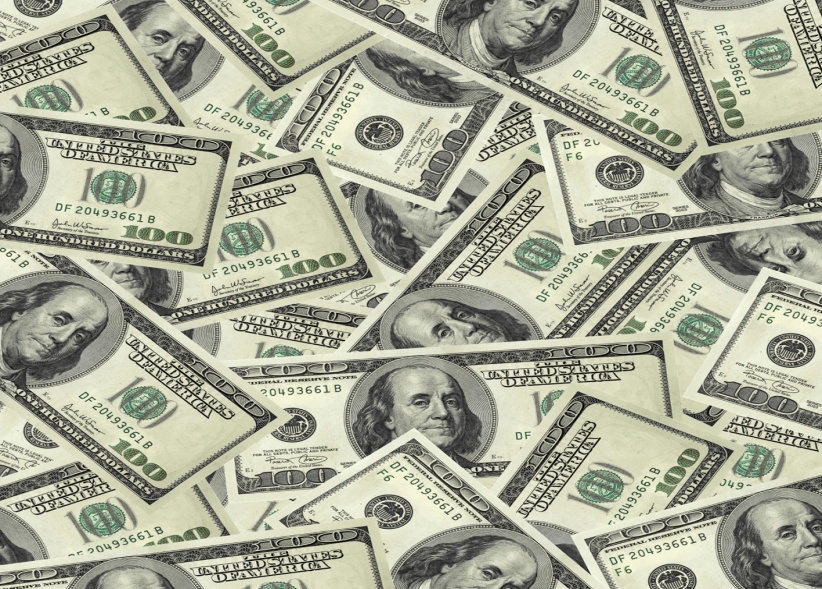 Look at the picture.  How does it make you feel?  Imagine you have a million dollars.  What would you do to manage a million dollars? Explain specifically what you would do with this money. 





If you put this amount of money in the bank, what account would you use? How much interest do you think you would earn?






Make a list of how you would allocate the money to yourself, your family, and any other purposes.